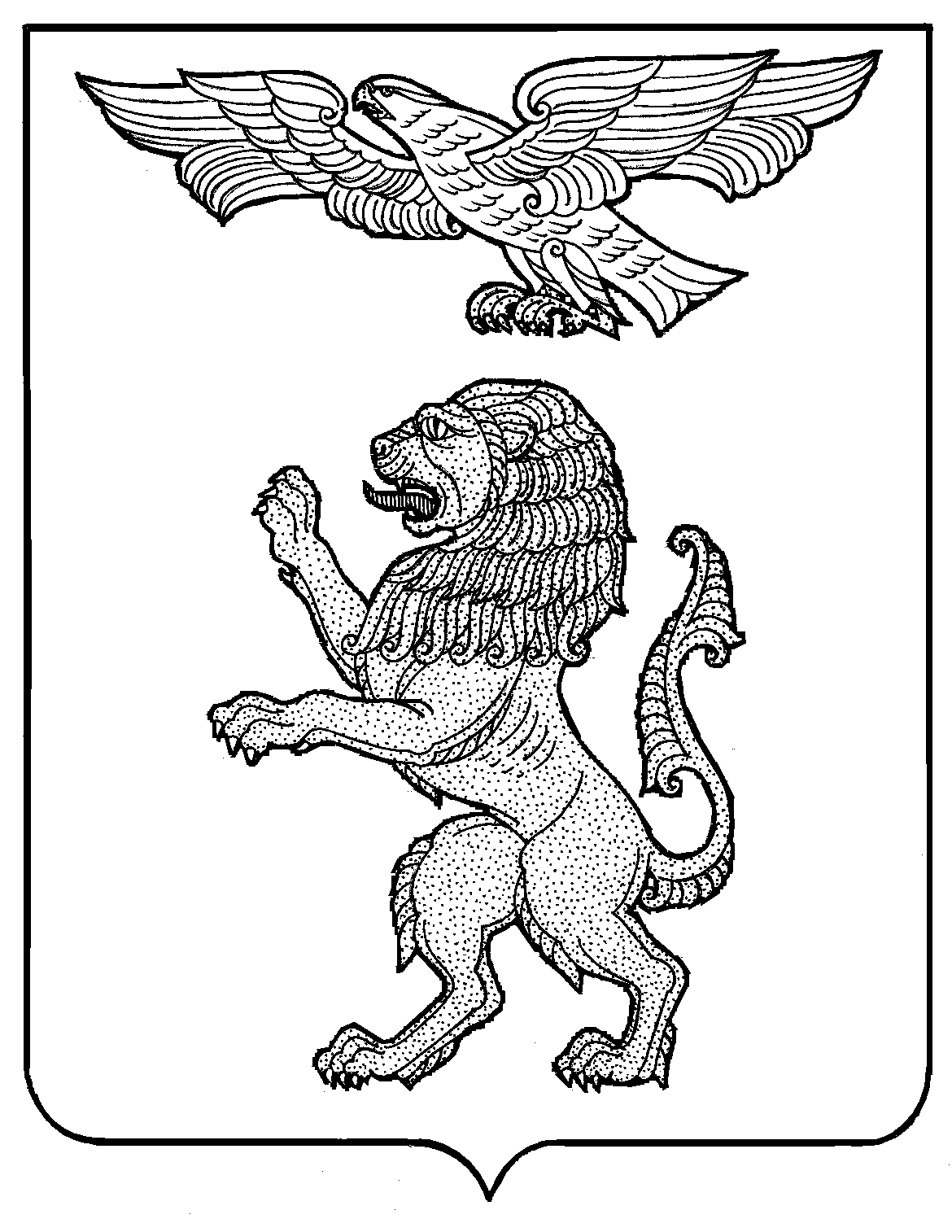 АДМИНИСТРАЦИЯ ГОРОДА БЕЛГОРОДАУПРАВЛЕНИЕ ОБРАЗОВАНИЯМУНИЦИПАЛЬНОЕ БЮДЖЕТНОЕ ДОШКОЛЬНОЕ ОБРАЗОВАТЕЛЬНОЕ УЧРЕЖДЕНИЕ ДЕТСКИЙ САД № 57«ЦЕНТР РАЗВИТИЯ РЕБЕНКА «СОЗВЕЗДИЕ» Г.БЕЛГОРОДАП Р И К А З«05» сентября 2023 г.								      № 75 «О зачислении детей в ДОУ»На основании путевки Управления образования Администрации города Белгорода, личного заявления родителей (законных представителей) и на основании Договора о взаимодействии МБДОУ с родителями (законными представителями)  п р и к а з ы в а ю:1. Зачислить:  - Лаврова Александра 14.03.2017 г.р. в подготовительную группу №8 комбинированной направленности, с 04.09.2023 года;- Селиверстову Марию 08.04.2021 г.р. в первую младшую группу №1 общеразвивающей направленности, с 05.09.2023 года;- Васюкова Романа 26.11.2021 г.р. в первую младшую группу №4 общеразвивающей направленности, с 05.09.2023 года;- Юрченко Ульяну 20.04.202 г.р. в первую младшую группу №1 общеразвивающей направленности, с 05.09.2023 года;- Дутикову Софию 02.12.2020 г.р. в первую младшую группу №1 общеразвивающей направленности, с 05.09.2023 года;- Мешкова Илью 05.04.2021 г.р. в первую младшую группу №1 общеразвивающей направленности, с 05.09.2023 года;- Кушпетюк Иосиф 22.07.2021 г.р. в первую младшую группу №4 общеразвивающей направленности, с 05.09.2023 года;- Овсянникову Викторию 30.10.2019 г.р. в старшую группу №6 компенсирующей направленности, с 05.09.2023 года;- Черняева Дмитрия 02.07.2021 г.р. в первую младшую группу №4 общеразвивающей направленности, с 05.09.2023 года;- Пащенко Юлию 19.02.2021 г.р. в первую младшую группу №1 общеразвивающей направленности, с 06.09.2023 года.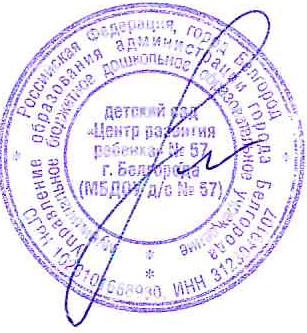 2.Контроль за исполнением данного приказа оставляю за собой.Заведующий  МБДОУ д/с № 57           Т.В. ПановаАДМИНИСТРАЦИЯ ГОРОДА БЕЛГОРОДАУПРАВЛЕНИЕ ОБРАЗОВАНИЯМУНИЦИПАЛЬНОЕ БЮДЖЕТНОЕ ДОШКОЛЬНОЕ ОБРАЗОВАТЕЛЬНОЕ УЧРЕЖДЕНИЕ ДЕТСКИЙ САД № 57«ЦЕНТР РАЗВИТИЯ РЕБЕНКА «СОЗВЕЗДИЕ» Г.БЕЛГОРОДАП Р И К А З«15» сентября 2023 г.								      № 81«О зачислении детей в ДОУ»На основании путевки Управления образования Администрации города Белгорода, личного заявления родителей (законных представителей) и на основании Договора о взаимодействии МБДОУ с родителями (законными представителями)  п р и к а з ы в а ю:1. Зачислить:  - Гусеинова Юсифа 20.01.2019 г.р. в среднюю группу №7 общеразвивающей направленности, с 12.09.2023 года;- Кирюхину Ульяну 05.05.2017 г.р. в подготовительную группу №8 комбинированной направленности, с 14.09.2023 года;2.Контроль за исполнением данного приказа оставляю за собой.	Заведующий  МБДОУ д/с № 57           Т.В. ПановаАДМИНИСТРАЦИЯ ГОРОДА БЕЛГОРОДАУПРАВЛЕНИЕ ОБРАЗОВАНИЯМУНИЦИПАЛЬНОЕ БЮДЖЕТНОЕ ДОШКОЛЬНОЕ ОБРАЗОВАТЕЛЬНОЕ УЧРЕЖДЕНИЕ ДЕТСКИЙ САД № 57«ЦЕНТР РАЗВИТИЯ РЕБЕНКА «СОЗВЕЗДИЕ» Г.БЕЛГОРОДАП Р И К А З«19» сентября 2023 г.								      № 82«О зачислении детей в ДОУ»На основании путевки Управления образования Администрации города Белгорода, личного заявления родителей (законных представителей) и на основании Договора о взаимодействии МБДОУ с родителями (законными представителями)  п р и к а з ы в а ю:1. Зачислить:  - Максимова Никиту 24.09.2017 г.р. в подготовительную группу №5 комбинированной направленности, с 19.09.2023 года;2.Контроль за исполнением данного приказа оставляю за собой.	Заведующий  МБДОУ д/с № 57           Т.В. Панова